情報提供用紙【事業概要】【大阪府パートナーシップ宣誓証明証の提示により提供できるサービスをご記入ください】【性的マイノリティに関する貴事業所の取組をご記入ください】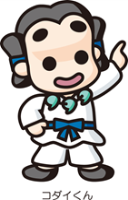 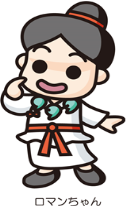 事業者名所在地連絡先※大阪府パートナーシップ宣誓証明書の提示により、貴事業所が提供できるサービスをご記入ください。（法律婚、事実婚にも提供しているサービスに限ります。）